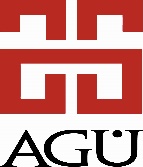           ABDULLAH GÜL ÜNİVERSİTESİ……………………………………………LABORATUVARI…………….………………….. ANALİZ İSTEK FORMUİmzaİstek YapanTarihKurumProje Noe-postaTel(5 	)Numune SayısıNumune Adı ve İçeriğiİstenilen Analiz Temas Açısı (Contact Angle) Yüzey/Arayüzey Gerilimi (Surface Tension) Serbest Yüzey Enerjisi (Surface Energy)Diğer:Analiz Süresi (sn)Görüntüleme Sayısı (foto/sn)Numune Yapısı? Katı  Sıvı  MembranÖrnekler İade Edilecek mi? Evet	 HayırSonuçların Teslimi e-mail  Elden  KargoNotlar…………… LABORATUVARI TARAFINDAN DOLDURULACAKTIR.…………… LABORATUVARI TARAFINDAN DOLDURULACAKTIR.…………… LABORATUVARI TARAFINDAN DOLDURULACAKTIR.…………… LABORATUVARI TARAFINDAN DOLDURULACAKTIR.Analizi YapanTarihGelen Örnek SayısıAnaliz SüresiNotlar